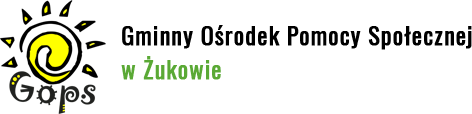 KLAUZULA INFORMACYJNA (stażyści, praktykanci, wolontariusze)Na podstawie art. 13 ust. 1 i 2 Rozporządzenia Parlamentu Europejskiego i Rady (UE) 2016/679 z 27 kwietnia 2016 r. w sprawie ochrony osób fizycznych w związku z przetwarzaniem danych osobowych i w sprawie swobodnego przepływu takich danych oraz uchylenia dyrektywy 95/46/WE - dalej: „RODO” informujemy, że:1. Administratorem danych osobowych jest Gminny Ośrodek Pomocy Społecznej w Żukowie przy ul. Bolesława Prusa 49, 83-330 Żukowo, tel.: 58 681-82-64, adres e-mail: gops@zukowo.pl 2. We wszystkich sprawach dotyczących ochrony danych osobowych ma Pani/Pan prawo kontaktować się z naszym Inspektorem ochrony danych na adres e-mail: iodgops@zukowo.pl  3. Pani/Pana dane osobowe przetwarzane będą w celach związanych z:- zawarciem umowy na odbycie stażu zawodowego lub przygotowania zawodowego,- organizacją i realizacją praktyk studenckich,- realizacją zawartych porozumień o wykonywanie świadczeń wolontarystycznychw oparciu o art. 6 ust.1 litera a, b, e RODO w związku z ustawą z dnia 20 kwietnia 2004 r. o promocji zatrudnienia i instytucjach rynku pracy (art.53), ustawą z dnia 24 kwietnia 2003 r. o działalności pożytku publicznego i o wolontariacie (art.42, art.43, art.44, art.45).  4. W związku z przetwarzaniem danych w celu wskazanym powyżej, Pani/Pana dane osobowe mogą być udostępniane innym odbiorcom lub kategoriom odbiorców danych osobowych, którymi mogą być podmioty upoważnione do odbioru Pani/Pana danych osobowych na podstawie odpowiednich przepisów prawa;                                                                                                                                                        5. Pani/Pana dane osobowe nie będą przekazywane do państw trzecich.6. Pani/Pana dane osobowe będą przetwarzane przez okres niezbędny do realizacji wskazanego powyżej celu przetwarzania, w tym również obowiązku archiwizacyjnego wynikającego z przepisów prawa. 7. W związku z przetwarzaniem przez Administratora danych osobowych przysługuje Pani/Panu prawo: dostępu do treści danych, do sprostowania danych, do usunięcia danych, do ograniczenia przetwarzania danych, do przenoszenia danych, do wniesienia sprzeciwu wobec przetwarzania danych, przy czym realizacja powyższych praw musi być zgodna z przepisami prawa, na podstawie których odbywa się przetwarzanie danych oraz RODO, a także z zasadami wynikającymi z ustawy z dnia 14 czerwca 1960 r. - Kodeks postępowania administracyjnego, czy archiwizacji. 8. Ma Pani/Pan prawo wniesienia skargi do Prezesa UODO, gdy uzna Pani/Pan, że przetwarzanie danych osobowych Pani/Pana dotyczących narusza przepisy ogólnego rozporządzenia o ochronie danych osobowych z dnia 27 kwietnia 2016 r.;                                                                                                                  9. Podanie przez Panią/Pana danych osobowych jest obligatoryjne na mocy przepisu prawa , w pozostałym zakresie jest dobrowolne. Niepodanie danych osobowych może skutkować odmową współpracy przez administratora.